Presseinformation»Soja nun auch nicht« von Heike GerdesMeßkirch, Juli 2020Im Öko-Wahn
Heike Gerdes veröffentlicht den zweiten Fall für die ostfriesischen Kommissare Lükka Tammling und Roman SturmFür Bauern und Umweltgruppen sind Großkonzerne, wie Bayer und Monsanto, ein Dorn im Auge. Deren Marktmacht lähmt die biologische Vielfalt und die Lebensmittelsicherheit. Hohe Preise für Saatgut und Patentierungen hindern viele Züchter daran, eigene Entwicklungen voranzutreiben. Im Gegensatz zu den Ökobauern, die mit viel Scharfsinn den Großkonzernen die Stirn bieten. Diesen Konflikt thematisiert die ostfriesische Autorin Heike Gerdes in ihrem neuen Krimi »Soja nun auch nicht«. Ein ertragreicher Hof, pestizidfreies Gemüse und Obst, Neid unter den Bauern sowie eine Aktivistengruppe bringen reichlich Unruhe nach Leer. Als dann noch zwei Leichen auftauchen, beginnen für die Kommissare Lükka Tammling und Roman Sturm die Ermittlungen. In einem humorvollen Kriminalfall nimmt die Autorin mit viel Witz die Lebensmittelindustrie aufs Korn, in der sich jeder übertrumpfen will.Zum BuchGesunde Ernährung kann tödlich sein. Das muss auch Ökobauer Noah Poppinga erkennen, der auf dem Hof seiner Großmutter alte Gemüsesorten züchtet. Während er einen veganen Koch, eine junge Influencerin und die Aktivistengruppe „No Soy“ auf seiner Seite weiß, bringt er Saatguthändler und die raffgierige Verwandtschaft gegen sich auf. Bald gibt es Tote auf dem idyllischen Bauernhof im ostfriesischen Leer. Die Kommissare Lükka Tammling und Roman Sturm begeben sich zwischen Grünkohl und Tofu auf die Suche nach dem Täter.Die AutorinHeike Gerdes, geboren 1964, lebt in Ostfriesland. Nach einem Redaktionsvolontariat und jahrelangem Redakteursdasein bei verschiedenen Tageszeitungen in Niedersachsen arbeitete sie als freie Mitarbeiterin bei Zeitungen, Zeitschriften und einem Internetmagazin. Sie ist Mitglied im SYNDIKAT. Seit November 2011 ist Heike Gerdes Inhaberin der Krimibuchhandlung „Tatort Taraxacum“ in Leer, mit der sie schon zweimal den Deutschen Buchhandlungspreis gewonnen hat.Soja nun auch nichtHeike Gerdes288 SeitenEUR 14,00 [D] / EUR 14,40 [A]ISBN 978-3-8392-2754-1Erscheinungstermin: 8. Juli 2020Kontaktadresse: Gmeiner-Verlag GmbH Petra AsprionIm Ehnried 588605 MeßkirchTelefon: 07575/2095-153Fax: 07575/2095-29petra.asprion@gmeiner-verlag.dewww.gmeiner-verlag.deCover und Autorenfoto zum Download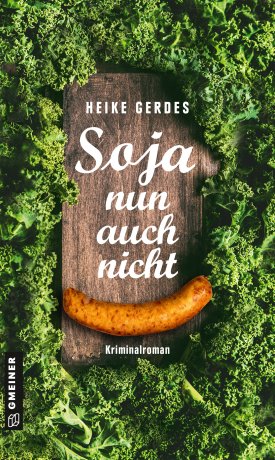 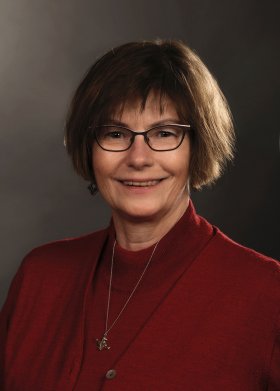 				© Jan PenningAnforderung von Rezensionsexemplaren:Heike Gerdes »Soja nun auch nicht«, ISBN 978-3-8392-2754-1Absender:RedaktionAnsprechpartnerStraßeLand-PLZ OrtTelefon / TelefaxE-Mail